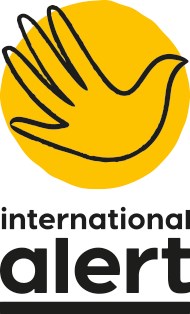 Услуги по переплету архивных документов.Место оказания услуг: по месту нахождения Исполнителя.Условия оказания услуг:- оказать услуги лично;- исполнитель обеспечивает наличие расходных материалов, необходимых для оказания услуг;- из архивных документов удалить скрепки и скобки. Произвести подборкудокументов согласно формату документа и произвести приклеивание фальчика нафорзац. Произвести сверление и прошивку нитками. Подготовить обложку дела(раскрой коленкора на корешок по толщине дела, картон по размеру дела,покрытие картонной обложки цветной бумагой), вставить сшитое дело в обложку,нанести клей на форзац дела и приклеить к обложке. Произвести обжимку тома впрессе;- дополнительная информация о требованиях по выполнению переплетных работархивных документов:- Формат: А-4 (альбомный, книжный вариант);Переплет архивных документов- количество листов: 250;-обложка: твердый картон 2 мм (цвет: красный, зеленый, синий);- корешок обложки: бумвинил Форзац: белая бумага;- плотность бумаги: 80 г.;-крепление: шитье нитками 4-5 проколов;- клей;- вшить: титульный лист, лист заверитель;- прикрепить в готовом виде: этикетку, корешок на самоклеющуюся бумагу.- Одновременно с передачей подшитых документов Исполнитель обязан передатьЗаказчику все необходимые для оплаты документы (счет/счет-фактуру, акт обоказанных услугах).- Уведомлять Заказчика о готовности подшитых документов, в письменном виде,по средствам технической связи в течении 3 календарных дней.5 Общие требования к оказанию услуг:- Обеспечить конфиденциальность: не осуществлять копирование или любое иноедокументирование информации, а также создание любых информационныхресурсов в соответствии с ГОСТ и архивным законодательством, Федеральнымзаконом от 01.01.2001 «Об архивном деле в Российской Федерации».- бережно относиться к обрабатываемым документам, не допускать их порчиработниками Исполнителя в процессе оказания услуг;- при обнаружении Заказчиком некачественно оказанных услуг своими силами и засвой счет произвести устранение недостатков в течение 2-х (двух) рабочих дней смомента получения уведомления от Заказчика.- в случае распространения информации из документов Заказчика, Исполнительнесет ответственность в соответствии с действующим законодательством.6 Требования к качеству оказываемых услуг:- использовать в полном объеме качественные расходные материалы.7 Порядок передачи архивных документов для переплета:- передача дел для оказания услуг по переплету архивных документов отЗаказчика к Исполнителю осуществляется по описи дел, которая составляетсяответственным работником Заказчика, в двух экземплярах.8 Срок и объем предоставления гарантии:8.1 Срок предоставления гарантии качества услуг не менее трех лет на все видыпереплета с момента подписания сторонами акта оказания услуг.8.2 Если в период гарантийного срока использования архивных документовобнаружатся дефекты, вызванные результатом оказания услуг илипрепятствующие нормальной эксплуатации документов, Исполнитель обязанустранить их за свой счет в течение семи рабочих дней с момента вручения вписьменном виде Заказчиком уведомления об обнаружении недостатковИсполнителю. Гарантийный срок в этом случае продлевается на периодустранения дефектов.8.3 Исполнитель обязан в полном объеме обеспечить сохранность иконфиденциальность архивных документов предоставленных на подшивкуЗаказчиком.Просим Выслать финансовое предложение на адрес Kyrgyzstan@international-alert.org до 11 октября 2021 